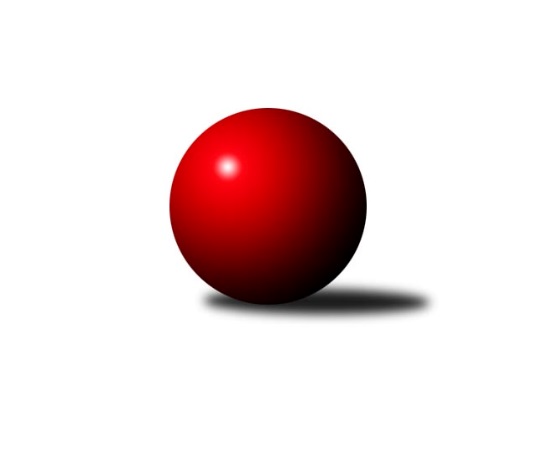 Č.1Ročník 2019/2020	26.5.2024 Krajská soutěž 1.třídy KV 2019/2020Statistika 1. kolaTabulka družstev:		družstvo	záp	výh	rem	proh	skore	sety	průměr	body	plné	dorážka	chyby	1.	So.Útvina B	1	1	0	0	10 : 2 	(2.0 : 0.0)	1545	2	1099	446	38	2.	SKK K.Vary D	1	1	0	0	10 : 2 	(5.5 : 2.5)	1497	2	1089	408	55	3.	TJ Lomnice E	1	1	0	0	10 : 2 	(6.0 : 2.0)	1473	2	1038	435	41	4.	Loko Cheb D	1	1	0	0	10 : 2 	(5.5 : 2.5)	1452	2	1043	409	59	5.	Kuželky Aš D	1	1	0	0	8 : 4 	(5.0 : 3.0)	1588	2	1119	469	40	6.	Jáchymov C	0	0	0	0	0 : 0 	(0.0 : 0.0)	0	0	0	0	0	7.	Kuželky Aš E	1	0	0	1	4 : 8 	(3.0 : 5.0)	1585	0	1153	432	56	8.	TJ Lomnice F	1	0	0	1	2 : 10 	(2.5 : 5.5)	1414	0	1008	406	53	9.	Kuželky Aš F	1	0	0	1	2 : 10 	(2.0 : 6.0)	1395	0	1011	384	73	10.	Kuželky Ji.Hazlov C	1	0	0	1	2 : 10 	(2.5 : 5.5)	1393	0	1038	355	64	11.	SKK K.Vary C	1	0	0	1	2 : 10 	(0.0 : 2.0)	1355	0	960	395	49Tabulka doma:		družstvo	záp	výh	rem	proh	skore	sety	průměr	body	maximum	minimum	1.	So.Útvina B	1	1	0	0	10 : 2 	(2.0 : 0.0)	1545	2	1545	1545	2.	TJ Lomnice E	1	1	0	0	10 : 2 	(6.0 : 2.0)	1473	2	1473	1473	3.	Kuželky Aš D	1	1	0	0	8 : 4 	(5.0 : 3.0)	1588	2	1588	1588	4.	SKK K.Vary D	0	0	0	0	0 : 0 	(0.0 : 0.0)	0	0	0	0	5.	Kuželky Aš F	0	0	0	0	0 : 0 	(0.0 : 0.0)	0	0	0	0	6.	Kuželky Aš E	0	0	0	0	0 : 0 	(0.0 : 0.0)	0	0	0	0	7.	SKK K.Vary C	0	0	0	0	0 : 0 	(0.0 : 0.0)	0	0	0	0	8.	Jáchymov C	0	0	0	0	0 : 0 	(0.0 : 0.0)	0	0	0	0	9.	Loko Cheb D	0	0	0	0	0 : 0 	(0.0 : 0.0)	0	0	0	0	10.	TJ Lomnice F	1	0	0	1	2 : 10 	(2.5 : 5.5)	1414	0	1414	1414	11.	Kuželky Ji.Hazlov C	1	0	0	1	2 : 10 	(2.5 : 5.5)	1393	0	1393	1393Tabulka venku:		družstvo	záp	výh	rem	proh	skore	sety	průměr	body	maximum	minimum	1.	SKK K.Vary D	1	1	0	0	10 : 2 	(5.5 : 2.5)	1497	2	1497	1497	2.	Loko Cheb D	1	1	0	0	10 : 2 	(5.5 : 2.5)	1452	2	1452	1452	3.	Jáchymov C	0	0	0	0	0 : 0 	(0.0 : 0.0)	0	0	0	0	4.	Kuželky Ji.Hazlov C	0	0	0	0	0 : 0 	(0.0 : 0.0)	0	0	0	0	5.	So.Útvina B	0	0	0	0	0 : 0 	(0.0 : 0.0)	0	0	0	0	6.	Kuželky Aš D	0	0	0	0	0 : 0 	(0.0 : 0.0)	0	0	0	0	7.	TJ Lomnice E	0	0	0	0	0 : 0 	(0.0 : 0.0)	0	0	0	0	8.	TJ Lomnice F	0	0	0	0	0 : 0 	(0.0 : 0.0)	0	0	0	0	9.	Kuželky Aš E	1	0	0	1	4 : 8 	(3.0 : 5.0)	1585	0	1585	1585	10.	Kuželky Aš F	1	0	0	1	2 : 10 	(2.0 : 6.0)	1395	0	1395	1395	11.	SKK K.Vary C	1	0	0	1	2 : 10 	(0.0 : 2.0)	1355	0	1355	1355Tabulka podzimní části:		družstvo	záp	výh	rem	proh	skore	sety	průměr	body	doma	venku	1.	So.Útvina B	1	1	0	0	10 : 2 	(2.0 : 0.0)	1545	2 	1 	0 	0 	0 	0 	0	2.	SKK K.Vary D	1	1	0	0	10 : 2 	(5.5 : 2.5)	1497	2 	0 	0 	0 	1 	0 	0	3.	TJ Lomnice E	1	1	0	0	10 : 2 	(6.0 : 2.0)	1473	2 	1 	0 	0 	0 	0 	0	4.	Loko Cheb D	1	1	0	0	10 : 2 	(5.5 : 2.5)	1452	2 	0 	0 	0 	1 	0 	0	5.	Kuželky Aš D	1	1	0	0	8 : 4 	(5.0 : 3.0)	1588	2 	1 	0 	0 	0 	0 	0	6.	Jáchymov C	0	0	0	0	0 : 0 	(0.0 : 0.0)	0	0 	0 	0 	0 	0 	0 	0	7.	Kuželky Aš E	1	0	0	1	4 : 8 	(3.0 : 5.0)	1585	0 	0 	0 	0 	0 	0 	1	8.	TJ Lomnice F	1	0	0	1	2 : 10 	(2.5 : 5.5)	1414	0 	0 	0 	1 	0 	0 	0	9.	Kuželky Aš F	1	0	0	1	2 : 10 	(2.0 : 6.0)	1395	0 	0 	0 	0 	0 	0 	1	10.	Kuželky Ji.Hazlov C	1	0	0	1	2 : 10 	(2.5 : 5.5)	1393	0 	0 	0 	1 	0 	0 	0	11.	SKK K.Vary C	1	0	0	1	2 : 10 	(0.0 : 2.0)	1355	0 	0 	0 	0 	0 	0 	1Tabulka jarní části:		družstvo	záp	výh	rem	proh	skore	sety	průměr	body	doma	venku	1.	Kuželky Aš F	0	0	0	0	0 : 0 	(0.0 : 0.0)	0	0 	0 	0 	0 	0 	0 	0 	2.	SKK K.Vary D	0	0	0	0	0 : 0 	(0.0 : 0.0)	0	0 	0 	0 	0 	0 	0 	0 	3.	Kuželky Ji.Hazlov C	0	0	0	0	0 : 0 	(0.0 : 0.0)	0	0 	0 	0 	0 	0 	0 	0 	4.	Kuželky Aš E	0	0	0	0	0 : 0 	(0.0 : 0.0)	0	0 	0 	0 	0 	0 	0 	0 	5.	Jáchymov C	0	0	0	0	0 : 0 	(0.0 : 0.0)	0	0 	0 	0 	0 	0 	0 	0 	6.	So.Útvina B	0	0	0	0	0 : 0 	(0.0 : 0.0)	0	0 	0 	0 	0 	0 	0 	0 	7.	TJ Lomnice F	0	0	0	0	0 : 0 	(0.0 : 0.0)	0	0 	0 	0 	0 	0 	0 	0 	8.	Kuželky Aš D	0	0	0	0	0 : 0 	(0.0 : 0.0)	0	0 	0 	0 	0 	0 	0 	0 	9.	TJ Lomnice E	0	0	0	0	0 : 0 	(0.0 : 0.0)	0	0 	0 	0 	0 	0 	0 	0 	10.	Loko Cheb D	0	0	0	0	0 : 0 	(0.0 : 0.0)	0	0 	0 	0 	0 	0 	0 	0 	11.	SKK K.Vary C	0	0	0	0	0 : 0 	(0.0 : 0.0)	0	0 	0 	0 	0 	0 	0 	0 Zisk bodů pro družstvo:		jméno hráče	družstvo	body	zápasy	v %	dílčí body	sety	v %	1.	Josef Koňarik 	TJ Lomnice F 	2	/	1	(100%)		/		(%)	2.	František Mazák ml.	Kuželky Aš E 	2	/	1	(100%)		/		(%)	3.	Vít Červenka 	So.Útvina B 	2	/	1	(100%)		/		(%)	4.	Ivona Mašková 	Kuželky Aš D 	2	/	1	(100%)		/		(%)	5.	Jiří Mitáček st.	SKK K.Vary D 	2	/	1	(100%)		/		(%)	6.	Miroslav Špaček 	SKK K.Vary D 	2	/	1	(100%)		/		(%)	7.	Jiří Bláha 	Kuželky Aš F 	2	/	1	(100%)		/		(%)	8.	Iva Knesplová Koubková 	TJ Lomnice E 	2	/	1	(100%)		/		(%)	9.	Petra Prouzová 	TJ Lomnice E 	2	/	1	(100%)		/		(%)	10.	Silva Trousilová 	TJ Lomnice E 	2	/	1	(100%)		/		(%)	11.	Ivan Rambousek 	Loko Cheb D  	2	/	1	(100%)		/		(%)	12.	Marie Hertelová 	Kuželky Aš D 	2	/	1	(100%)		/		(%)	13.	Michal Hric 	Loko Cheb D  	2	/	1	(100%)		/		(%)	14.	Milan Fanta 	Kuželky Ji.Hazlov C 	2	/	1	(100%)		/		(%)	15.	Irena Balcarová 	SKK K.Vary D 	2	/	1	(100%)		/		(%)	16.	Daniel Hussar 	Loko Cheb D  	2	/	1	(100%)		/		(%)	17.	František Mazák st.	Kuželky Aš E 	2	/	1	(100%)		/		(%)	18.	Luděk Pánek 	So.Útvina B 	2	/	1	(100%)		/		(%)	19.	Jaroslav Palán 	So.Útvina B 	2	/	1	(100%)		/		(%)	20.	Václav Buďka 	Kuželky Aš D 	0	/	1	(0%)		/		(%)	21.	František Krátký 	TJ Lomnice F 	0	/	1	(0%)		/		(%)	22.	Jan Bartoš 	Kuželky Ji.Hazlov C 	0	/	1	(0%)		/		(%)	23.	Blanka Martínková 	SKK K.Vary C 	0	/	1	(0%)		/		(%)	24.	Jiří Gabriško 	SKK K.Vary C 	0	/	1	(0%)		/		(%)	25.	Jitka Červenková 	So.Útvina B 	0	/	1	(0%)		/		(%)	26.	Libor Kupka 	SKK K.Vary C 	0	/	1	(0%)		/		(%)	27.	Libor Grüner 	Kuželky Aš F 	0	/	1	(0%)		/		(%)	28.	Františka Pokorná 	Kuželky Aš F 	0	/	1	(0%)		/		(%)	29.	Lucie Kožíšková 	TJ Lomnice E 	0	/	1	(0%)		/		(%)	30.	Ivana Grünerová 	Kuželky Aš F 	0	/	1	(0%)		/		(%)	31.	Veronika Fantová 	Kuželky Ji.Hazlov C 	0	/	1	(0%)		/		(%)	32.	Petra Bránická 	Kuželky Aš D 	0	/	1	(0%)		/		(%)	33.	Jan Adam 	Loko Cheb D  	0	/	1	(0%)		/		(%)	34.	Ludmila Harazinová 	Kuželky Ji.Hazlov C 	0	/	1	(0%)		/		(%)	35.	Radovan Duhai 	Kuželky Aš E 	0	/	1	(0%)		/		(%)	36.	Tereza Burianová 	TJ Lomnice F 	0	/	1	(0%)		/		(%)	37.	Ladislav Litvák 	TJ Lomnice F 	0	/	1	(0%)		/		(%)	38.	Josef Vančo 	SKK K.Vary D 	0	/	1	(0%)		/		(%)Průměry na kuželnách:		kuželna	průměr	plné	dorážka	chyby	výkon na hráče	1.	Kuželky Aš, 1-4	1586	1136	450	48.0	(396.6)	2.	Sokol Útvina, 1-2	1450	1029	420	43.5	(362.5)	3.	Lomnice, 1-4	1444	1036	408	55.5	(361.2)	4.	Hazlov, 1-4	1422	1040	382	61.5	(355.6)	5.	- volno -, 1-4	0	0	0	0.0	(0.0)Nejlepší výkony na kuželnách:Kuželky Aš, 1-4Kuželky Aš D	1588	1. kolo	František Mazák ml.	Kuželky Aš E	428	1. koloKuželky Aš E	1585	1. kolo	František Mazák st.	Kuželky Aš E	419	1. kolo		. kolo	Václav Buďka 	Kuželky Aš D	408	1. kolo		. kolo	Marie Hertelová 	Kuželky Aš D	406	1. kolo		. kolo	Ivona Mašková 	Kuželky Aš D	401	1. kolo		. kolo	Anna Mistríková 	Kuželky Aš E	384	1. kolo		. kolo	Petra Bránická 	Kuželky Aš D	373	1. kolo		. kolo	Radovan Duhai 	Kuželky Aš E	354	1. koloSokol Útvina, 1-2So.Útvina B	1545	1. kolo	Vít Červenka 	So.Útvina B	411	1. koloSKK K.Vary C	1355	1. kolo	Jaroslav Palán 	So.Útvina B	406	1. kolo		. kolo	Luděk Pánek 	So.Útvina B	404	1. kolo		. kolo	Pavel Pazdera 	SKK K.Vary C	380	1. kolo		. kolo	Libor Kupka 	SKK K.Vary C	371	1. kolo		. kolo	Jiří Gabriško 	SKK K.Vary C	343	1. kolo		. kolo	Jitka Červenková 	So.Útvina B	324	1. kolo		. kolo	Blanka Martínková 	SKK K.Vary C	261	1. koloLomnice, 1-4SKK K.Vary D	1497	1. kolo	Jiří Bláha 	Kuželky Aš F	452	1. koloTJ Lomnice E	1473	1. kolo	Miroslav Špaček 	SKK K.Vary D	399	1. koloTJ Lomnice F	1414	1. kolo	Irena Balcarová 	SKK K.Vary D	396	1. koloKuželky Aš F	1395	1. kolo	Petra Prouzová 	TJ Lomnice E	392	1. kolo		. kolo	Jiří Mitáček st.	SKK K.Vary D	377	1. kolo		. kolo	Josef Koňarik 	TJ Lomnice F	374	1. kolo		. kolo	František Krátký 	TJ Lomnice F	370	1. kolo		. kolo	Františka Pokorná 	Kuželky Aš F	370	1. kolo		. kolo	Iva Knesplová Koubková 	TJ Lomnice E	366	1. kolo		. kolo	Lucie Kožíšková 	TJ Lomnice E	362	1. koloHazlov, 1-4Loko Cheb D 	1452	1. kolo	Michal Hric 	Loko Cheb D 	405	1. koloKuželky Ji.Hazlov C	1393	1. kolo	Daniel Hussar 	Loko Cheb D 	393	1. kolo		. kolo	Jan Bartoš 	Kuželky Ji.Hazlov C	380	1. kolo		. kolo	Milan Fanta 	Kuželky Ji.Hazlov C	377	1. kolo		. kolo	Jan Adam 	Loko Cheb D 	345	1. kolo		. kolo	Veronika Fantová 	Kuželky Ji.Hazlov C	330	1. kolo		. kolo	Ivan Rambousek 	Loko Cheb D 	309	1. kolo		. kolo	Ludmila Harazinová 	Kuželky Ji.Hazlov C	306	1. kolo- volno -, 1-4Četnost výsledků:	8.0 : 4.0	1x	2.0 : 10.0	2x	10.0 : 2.0	2x